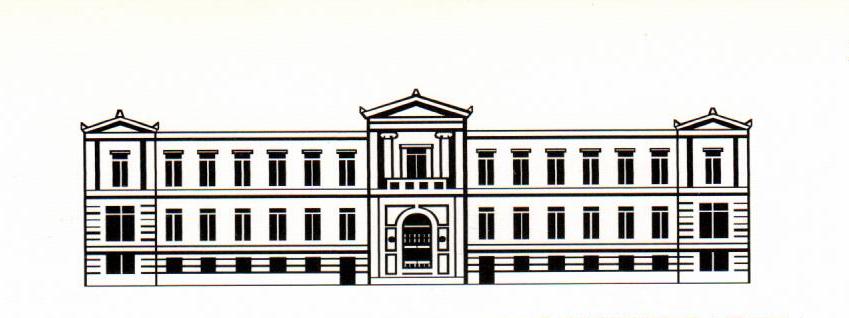 ΣΥΛΛΟΓΟΣ ΕΡΓΑΖΟΜΕΝΩΝ ΣΤΗΝ ΕΘΝΙΚΗ ΤΡΑΠΕΖΑ(ΣΥ.ΤΑ.ΤΕ.)Αιόλου 86 - 3ος Όροφος - Τ.Κ. 105 59Τηλ. 210 3342768 - 9, 210 3342771 - 4, Fax: 210 3342767www.sytate.grΑΝΑΚΟΙΝΩΣΗΣυνάδελφοι,Συνεχίζεται με εντατικό ρυθμό η προσπάθεια πρόληψης, αντιμετώπισης και διασποράς της πανδημίας του κορωνοϊού Covid-19. Οι συνθήκες που έχουν διαμορφωθεί επιβάλλουν - πρώτα και πάνω από όλα - την προστασία των ανθρώπινων ζωών, προκειμένου να βγούμε νικητές και αλώβητοι από αυτόν τον «ακήρυχτο πόλεμο». Στην παρούσα φάση αυτό που χαρακτηρίζει την προσπάθεια είναι η πειθαρχία και ο σεβασμός, που έχουν επιδείξει οι πολίτες (στο σύνολό τους), στα μέτρα που αποφάσισε να εφαρμόσει η πολιτεία.Στο πλαίσιο αυτό, όμως, δεν μπορούμε (παρά τη διαφορετική επικοινωνιακή διαχείριση της Κυβέρνησης), να μην εκφράσουμε τα θερμά μας συγχαρητήρια σε όλους τους συναδέλφους, που τις τελευταίες ημέρες δίνουν σκληρή μάχη, προκειμένου να εξυπηρετήσουν μεγάλο μέρος ηλικιωμένων (αλλά και μη) συνανθρώπων/συμπολιτών μας, οι οποίοι, είτε επειδή δεν έχουν πρόσβαση στα νέα συστήματα, είτε επειδή δεν έχουν τις απαραίτητες γνώσεις, κατέκλυσαν τα Καταστήματα, προκειμένου να πληρωθούν τις συντάξεις τους ή να πραγματοποιήσουν τις μηνιαίες συναλλαγές τους.Ένα μεγάλο μπράβο αξίζει επίσης και στους «κατ΄ οίκον» εργαζόμενους συναδέλφους, οι οποίοι προσαρμόστηκαν γρήγορα στις νέες συνθήκες και στήριξαν άμεσα την προσπάθεια της Τράπεζας, προκειμένου να ανταποκριθεί αποτελεσματικά και με επάρκεια στις πρωτοφανείς συνθήκες που διαμορφώθηκαν, τόσο στο εργασιακό, όσο και επιχειρησιακό της περιβάλλον.Ας μας επιτραπεί, όμως, εδώ να καταθέσουμε και ορισμένα γεγονότα που παρατηρήσαμε και μας προβλημάτισαν ιδιαίτερα αυτό το χρονικό διάστημα. Διαπιστώσαμε, λοιπόν, επανειλημμένα (τουλάχιστον τις πρώτες ημέρες της τηλεργασίας), την χωρίς εργασιακούς κανόνες απασχόληση των συναδέλφων.Οι περισσότερες εργασίες, εντολές, οδηγίες, e mail, αλλά κυρίως οι τηλεσυσκέψεις, προγραμματίστηκαν και πραγματοποιήθηκαν σε ώρες πέραν του συμβατικού ωραρίου, ενώ παρατηρήσαμε και την αυθαίρετη επέκταση της απασχόλησης, τόσο το Σάββατο, όσο και την Κυριακή.Ελπίζουμε, βέβαια, ότι όλο αυτό οφείλεται μόνο στην αγωνία και στην προσπάθεια οργάνωσης και ανταπόκρισης της Τράπεζας και των στελεχών της στις νέες συνθήκες (χωρίς να υπάρξει συνέχεια) και όχι σε «πονηρές» σκέψεις διάφορων «νοσηρών εγκεφάλων», που έχουν ως μόνιμο στόχο (στα όρια της εμμονής), την αποδόμηση των εργασιακών μας σχέσεων, την απαξίωση της πενθήμερης εργασίας, την καταστρατήγηση του ωραρίου απασχόλησης, καθώς και την οριστική απαλλαγή τους από τις Συλλογικές και Κλαδικές Συμβάσεις Εργασίας. Οι παραπάνω παρατηρήσεις, σε συνδυασμό με κάποιες πρόσφατες, φαινομενικά «αθώες», νομοθετικές ρυθμίσεις της Κυβέρνησης, κρούουν τον κώδωνα του κινδύνου στα Συνδικάτα, αλλά και στους εργαζόμενους της χώρας.Να σημειώσουμε εδώ, ότι σύμφωνα με την κείμενη νομοθεσία (Ν. 3846/2010), οι τηλεργαζόμενοι έχουν τα ίδια δικαιώματα, όπως όταν παρέχουν εργασία μέσα στις εγκαταστάσεις της επιχείρησης, ενώ και η οργάνωση του χρόνου παροχής της εργασίας τους από το σπίτι (ωράριο), πρέπει να είναι σύμφωνη με το πλαίσιο της ισχύουσας νομοθεσίας και των Συλλογικών Συμβάσεων Εργασίας. Προειδοποιούμε, λοιπόν, προς κάθε κατεύθυνση, ότι δεν θα επιτρέψουμε σε κανέναν να μετατρέψει μια πρωτοφανή παγκόσμια υγειονομική κρίση, σε ευκαιρία προώθησης και εδραίωσης των «μεσαιωνικών» του προθέσεων και αντιλήψεων.Οι εργαζόμενοι της χώρας, την «επόμενη ημέρα», ενωμένοι, θα απαντήσουν μαζικά και δυναμικά σε όσους προσπαθήσουν να υπηρετήσουν τέτοιες λογικές. Δηλώνουμε διαθέσιμοι και παρόντες στην αντιμετώπιση των μεγάλων οικονομικών προβλημάτων και στις τεράστιες προκλήσεις που θα αντιμετωπίσουμε, στη μετά κρίση εποχή, αλλά με την προϋπόθεση του σεβασμού των εργασιακών και κοινωνικών μας δικαιωμάτων και κατακτήσεων. Προς το παρόν προέχει η υγεία όλων μας, η οποία αποτελεί και ένα από τα βασικότερα ανθρώπινα δικαιώματα, που οφείλουμε να υπερασπιστούμε και να το στηρίξουμε με κάθε θυσία.Τα υπόλοιπα στην ώρα τους.Υ.Γ. Παρακαλούνται οι συνάδελφοι, που παρατηρούν ή υφίστανται δυσμενείς μεταβολές, πιέσεις και παράλογες αξιώσεις, να ενημερώνουν τα αποσπασμένα μέλη του Συλλόγου μας, στα τηλέφωνα: 12771, 12772, 12842, 12774, 12768, (e-mail: sytate@otenet.gr), προκειμένου να καταγγέλλονται οι αυθαίρετες συμπεριφορές και οι παραβιάσεις του ωραρίου ή του εργασιακού τους πλαισίου, στα αρμόδια υπηρεσιακά όργανα του Σώματος Επιθεώρησης Εργασίας.Αθήνα, 02 Απριλίου 2020                                                 Για το Δ. Σ.Ο Πρόεδρος        Ο Αν. Γεν. Γραμματέας   Νίκος Παπαϊωάννου               Νίκος Καρζής